Prot. n. 4721 - 02								San Giacomo, 13.10.2021Al personale DOCENTE Ai  genitori Al personale ATA Al DSGA All’Albo online e al sito web OGGETTO: Elezione degli Organi Collegiali  a.s. 2021/2022IL DIRIGENTE SCOLASTICOVISTE le OO.MM. n. 215 del 15 luglio 1991, modificata ed integrata dalle successive OO.MM. n.267 del 4 agosto 1995, n. 293 del 24 giugno 1996 e n.277 del 17 giugno 1998, recanti disposizioni in materia di elezioni degli organi collegiali a livello di istituzione scolastica;VISTO il D.Lvo 297 del 16/04/1994 contenente norme sull'istruzione e sull'ordinamento degli organi collegiali della scuola;VISTA la procedura semplificata per l'elezione delle componenti annuali degli organi collegiali prevista dagli artt. 21 e 22 della citata O.M. 2015/1991Vista la circolare M.I. prot. 17681 del 02/10/2020; Vista la nota 24032 del 06/10/2021;DECRETAa norma dell'art. 2 dell'O.M. n. 215 del 15/07/1991 l'indizione delle seguenti elezioni per il rinnovo dei rappresentanti dei genitori nei Consigli di Intersezione, di Interclasse e di classe e precisamente:Consiglio di intersezione Scuola dell'infanzia n. 1 rappresentante dei genitori per ciascuna sezione;Consiglio di interclasse Scuola Primaria n. 1 rappresentante dei genitori per ciascuna classe;Consiglio di classe Scuola Secondaria di I grado n. 4 rappresentanti dei genitori per ciascuna classe;Le elezioni di cui sopra si svolgeranno, mercoledì 27 ottobre,  contestualmente con le seguenti modalità per i diversi ordini  di scuola secondo il prospetto di seguito riportato.Scuola Secondaria di Primo Grado, assemblea ed elezioni giorno 27 ottobreScuola Secondaria di I Grado plesso San Martino: (assemblea ed elezioni in presenza)classe I B dalle ore 14.30 alle ore 15.00 assemblea, a seguire votazione per il rinnovo dei rappresentanti di classe;
classe II B dalle 15.00 alle 15.30 assemblea, a seguire votazione per il rinnovo dei rappresentanti di classe;
classe III B dalle 15.30 alle 16.00 assemblea, a seguire votazione per il rinnovo dei rappresentanti di classe. N.B. L’assemblea e le operazioni di voto si svolgeranno in palestra.Scuola Secondaria di I Grado plesso San Giacomo: (assemblea ed elezioni in presenza)classe I A dalle ore 14.30 alle ore 15.00 assemblea, a seguire votazione per il rinnovo dei rappresentanti di classe;
classe II A dalle 15.00 alle 15.30 assemblea, a seguire votazione per il rinnovo dei rappresentanti di classe;
classe II D dalle ore 15.30 alle ore 16.00 assemblea, a seguire votazione per il rinnovo dei rappresentanti di classe;
classe III A dalle 16.00 alle 16.30 assemblea, a seguire votazione per il rinnovo dei rappresentanti di classe. N.B. L’assemblea e le operazioni di voto si svolgeranno in palestra.
Scuola Secondaria di I Grado plesso Serralonga: (assemblea ed elezioni in presenza)classe I D dalle ore 14.30 alle ore 15.00 assemblea, a seguire votazione per il rinnovo dei rappresentanti di classe;
classe III D dalle 15.00 alle 15.30 assemblea, a seguire votazione per il rinnovo dei rappresentanti di classe;
N.B. L’assemblea e le operazioni di voto si svolgeranno in sala mensa.
Scuola primaria  
Martedì 26 ottobre si svolgerà l’assemblea con i genitori in modalità online a partire dalle ore 17.00. I genitori riceveranno un link di accesso per ogni  plesso con gli orari stabiliti per la singola classe.
Mercoledì 27 ottobre le operazioni di votazione  si terranno in presenza nelle aule dei rispettivi plessi scolastici frequentati dal proprio figlio/a dalle ore 14.30 alle ore 16.30.
Scuola InfanziaMartedì 26 ottobre si svolgerà l’assemblea con i genitori in modalità online a partire dalle ore 17.00. I genitori riceveranno un link di accesso per ogni  plesso con gli orari stabiliti per la singola sezione.
Mercoledì 27 ottobre le operazioni di votazione  si terranno in presenza nelle aule dei rispettivi plessi scolastici frequentati dal proprio figlio/a dalle ore 16.00 alle ore 18.00.

DISPOSIZIONI GENERALILe operazioni di voto devono avvenire nel rispetto di quanto indicato nella circolare M.I. prot. 17681 del 02/10/2020 e successive modifiche, e alle disposizioni di cui al "Regolamento per l'accesso agli uffici e ai locali scolastici delle sedi/plessi di tutti gli ordini di Scuola”.Si raccomanda alle SS.LL di attenersi alle misure di prevenzione e sicurezza previste dalla normativa vigente (distanziamento sociale, uso delle mascherine, igienizzazione ecc.).Inoltre, è rimesso alla responsabilità di ciascun elettore il rispetto di alcune regole basilari di prevenzione quali:evitare di uscire di casa e recarsi al voto in caso di sintomatologia respiratoria o di temperatura corporea superiore a 37.50 c;non essere stati in quarantena o isolamento domiciliare negli ultimi 14 giorni;non essere stati a contatto con persone positive negli ultimi 14 giorni.Ogni elettore in attesa dell'accesso al seggio e prima dell'inizio delle votazioni dovrà rigorosamente rispettare il distanziamento sociale, evitare assembramenti e indossare la mascherina.Prima di ricevere la scheda e la matita dovrà procedere con l'igienizzazione delle mani con gel idroalcolico messo a disposizione dalla scuola, una volta riposta la scheda e la matita provvederà ad igienizzarsi nuovamente le mani.Completate le operazioni di voto, è consigliabile una ulteriore detersione delle mani prima di lasciare il seggio.Il Dirigente ScolasticoProf. Franco MuranoFirma autografa sostituita a mezzo stampaex. Art. 3, c. 2 D.Lgs. n. 39/93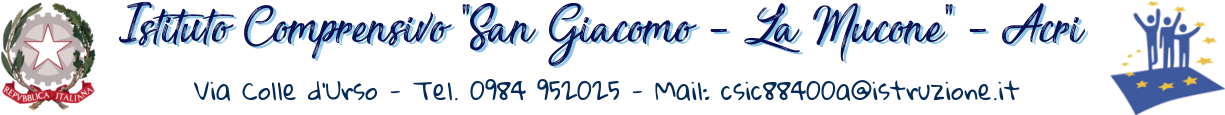 